  Спецификация 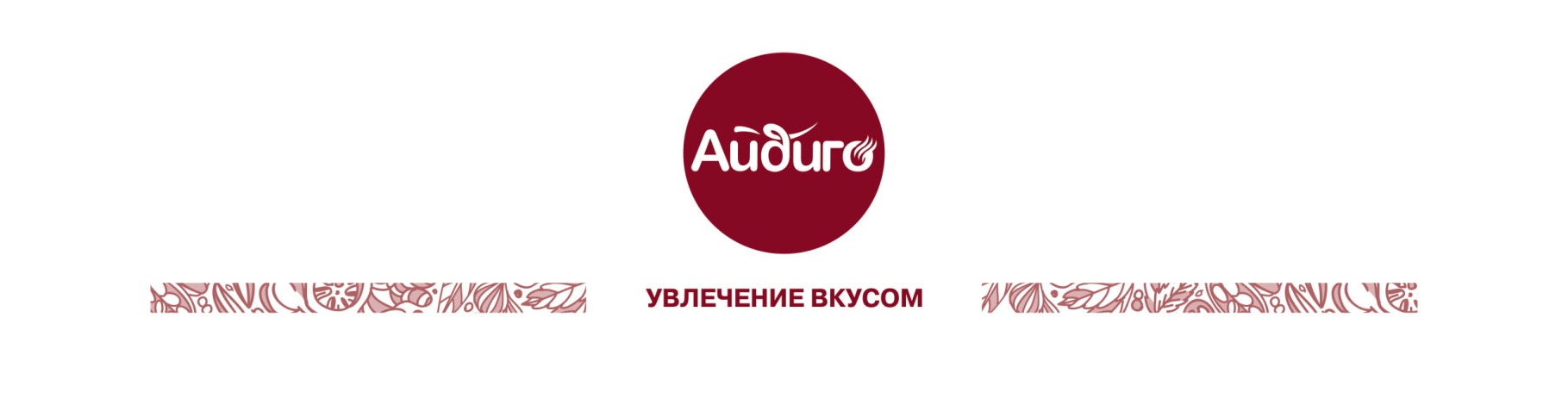 Набор для приготовления «Румяный картофель с травами»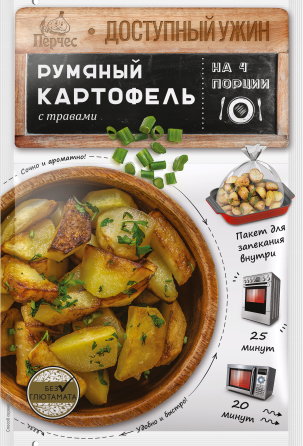 Предприятие-изготовитель: ООО «Айдиго», Юр. Адрес: 620049, Россия, Свердловская обл., г.Екатеринбург, ул.Комсомольская 37, оф.207Адрес производства: 623704,Россия, Свердловская обл., г. Березовский, Режевской тракт, 15 км, уч. № 4Наименование  продукции: Набор для приготовления «Румяный картофель с травами» Вид потребительской тары: термосвариваемые пакеты из полимерных материалов, шоу-бокс, гофра-коробМасса нетто потребительской единицы: 20 гПредприятие-изготовитель: ООО «Айдиго», Юр. Адрес: 620049, Россия, Свердловская обл., г.Екатеринбург, ул.Комсомольская 37, оф.207Адрес производства: 623704,Россия, Свердловская обл., г. Березовский, Режевской тракт, 15 км, уч. № 4Наименование  продукции: Набор для приготовления «Румяный картофель с травами» Вид потребительской тары: термосвариваемые пакеты из полимерных материалов, шоу-бокс, гофра-коробМасса нетто потребительской единицы: 20 гПоказатели качестваПоказатели качестваОрганолептические показатели:Органолептические показатели:Внешний вид: Сыпучая смесь различных по виду компонентов. Допускается наличие легко рассыпающихся комочковОрганолептические показатели:Органолептические показатели:Цвет: Характерный для данного вида приправ различных оттенков в зависимости от применяемого сырьяОрганолептические показатели:Органолептические показатели:Вкус и аромат: Приятный, свойственный применяемым компонентам, без посторонних привкуса и запаха  Физико-химические показатели:Физико-химические показатели:Массовая доля влаги, % , не более   14,0Массовая доля минеральных примесей, %, не более 0,04Массовая доля металломагнитной примеси (частиц, не превышающих 0,3мм в наибольшем линейном измерении), %, не более   0,0003  Посторонние примеси не допускаютсяЗараженность, загрязненность вредителями хлебных запасов не допускаетсяМикробиологические показатели:Микробиологические показатели:Количество мезофильных аэробных и факультативно-анаэробных микро-организмов (КМАФАнМ), КОЕ/г, не более 5×105Микробиологические показатели:Микробиологические показатели:Количество БГКП (колиформы), не допускаются в массе продукта г/см3  - 0,01Микробиологические показатели:Микробиологические показатели:Масса продукта, г,   в которой не допускаются патогенные микроорганизмы, в т.ч. сальмонеллы - 25Микробиологические показатели:Микробиологические показатели:Количество плесеней, КОЕ/г, не более 200Микробиологические показатели:Микробиологические показатели:Сульфитредуцирующие клостридии, не допускаются в массе продукта г/см3 – 0,01Токсичные элементы:Токсичные элементы:Свинец - не более 5 мг/кгТоксичные элементы:Токсичные элементы:Кадмий -  не более 0,2 мг/кгТоксичные элементы:Токсичные элементы:Мышьяк - не более 3 мг/кгСостав продукта: морковь, чеснок, соль морская, укроп, куркума, петрушка, лук-порей, сахар-песок, базилик.Состав продукта: морковь, чеснок, соль морская, укроп, куркума, петрушка, лук-порей, сахар-песок, базилик.Состав продукта: морковь, чеснок, соль морская, укроп, куркума, петрушка, лук-порей, сахар-песок, базилик.Сроки годности и условия хранения: в помещениях, защищенных от атмосферных осадков и солнечных лучей, при температуре не выше + 20 °С и влажности не более 75%. Срок годности 30 месяцев при соблюдении условий хранения.Сроки годности и условия хранения: в помещениях, защищенных от атмосферных осадков и солнечных лучей, при температуре не выше + 20 °С и влажности не более 75%. Срок годности 30 месяцев при соблюдении условий хранения.Сроки годности и условия хранения: в помещениях, защищенных от атмосферных осадков и солнечных лучей, при температуре не выше + 20 °С и влажности не более 75%. Срок годности 30 месяцев при соблюдении условий хранения.Способ применения: пищевкусовая добавка для блюд из картофеляСпособ применения: пищевкусовая добавка для блюд из картофеляСпособ применения: пищевкусовая добавка для блюд из картофеляОграничения по использованию: индивидуальная непереносимость Ограничения по использованию: индивидуальная непереносимость Ограничения по использованию: индивидуальная непереносимость Содержание аллергенов: произведено на предприятии, где используются арахис, орехи, горчица, кунжут, сельдерей, сухое молоко.Содержание аллергенов: произведено на предприятии, где используются арахис, орехи, горчица, кунжут, сельдерей, сухое молоко.Содержание аллергенов: произведено на предприятии, где используются арахис, орехи, горчица, кунжут, сельдерей, сухое молоко.